П О С Т А Н О В Л Е Н И Еот 31.01.2023 г. № 83г. МайкопО внесении изменения в постановление Администрации муниципального образования «Город Майкоп» от 10.12.2021 № 1342«Об утверждении перечня главных администраторов источников финансирования дефицита бюджета муниципального образования «Город Майкоп» В соответствии с пунктом 3 Порядка внесения изменений в перечень главных администраторов источников финансирования дефицита бюджета муниципального образования «Город Майкоп», утвержденного постановлением Администрации муниципального образования «Город Майкоп» от 07.09.2022 № 830 «Об утверждении Порядка внесения изменений в перечень главных администраторов источников финансирования дефицита бюджета муниципального образования «Город Майкоп», в целях приведения в соответствие администрируемых главными администраторами источников финансирования дефицита бюджета муниципального образования «Город Майкоп» кодов подгрупп источников финансирования дефицита бюджета муниципального образования «Город Майкоп», п о с т а н о в л я ю:1. Внести в постановление Администрации муниципального образования «Город Майкоп» от 10.12.2021 № 1342 «Об утверждении перечня главных администраторов источников финансирования дефицита бюджета муниципального образования «Город Майкоп» изменение, изложив перечень главных администраторов источников финансирования дефицита бюджета муниципального образования «Город Майкоп» в новой редакции (прилагается).2. Перечень главных администраторов источников финансирования дефицита бюджета муниципального образования «Город Майкоп» в редакции настоящего постановления применяется при составлении и исполнении бюджета муниципального образования «Город Майкоп», начиная с бюджета на 2023 год и на плановый период 2024 и 2025 годов».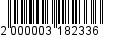 3. Полный текст настоящего постановления разместить в официальном сетевом издании «Майкопские новости» (https://maykop-news.ru/docs) и на официальном сайте Администрации муниципального образования «Город Майкоп» (https://maykop.ru/munitsipalnaya-pravovaya-baza/).4. Постановление «О внесении изменения в постановление Администрации муниципального образования «Город Майкоп» от 10.12.2021 № 1342 «Об утверждении перечня главных администраторов источников финансирования дефицита бюджета муниципального образования «Город Майкоп» вступает в силу со дня его официального опубликования и распространяется на правоотношения, возникшие с 01.01.2023.Глава муниципального образования«Город Майкоп»	                                                                    Г.А. МитрофановУТВЕРЖДЕНпостановлением Администрации муниципального образования«Город Майкоп»от 10.12.2021 № 1342в редакциипостановления Администрации муниципального образования«Город Майкоп»от 31.01.2023  № 83Перечень главных администраторов источников финансирования дефицита бюджета муниципального образования «Город Майкоп»_____________________Администрация муниципального образования «Город Майкоп»Республики Адыгея 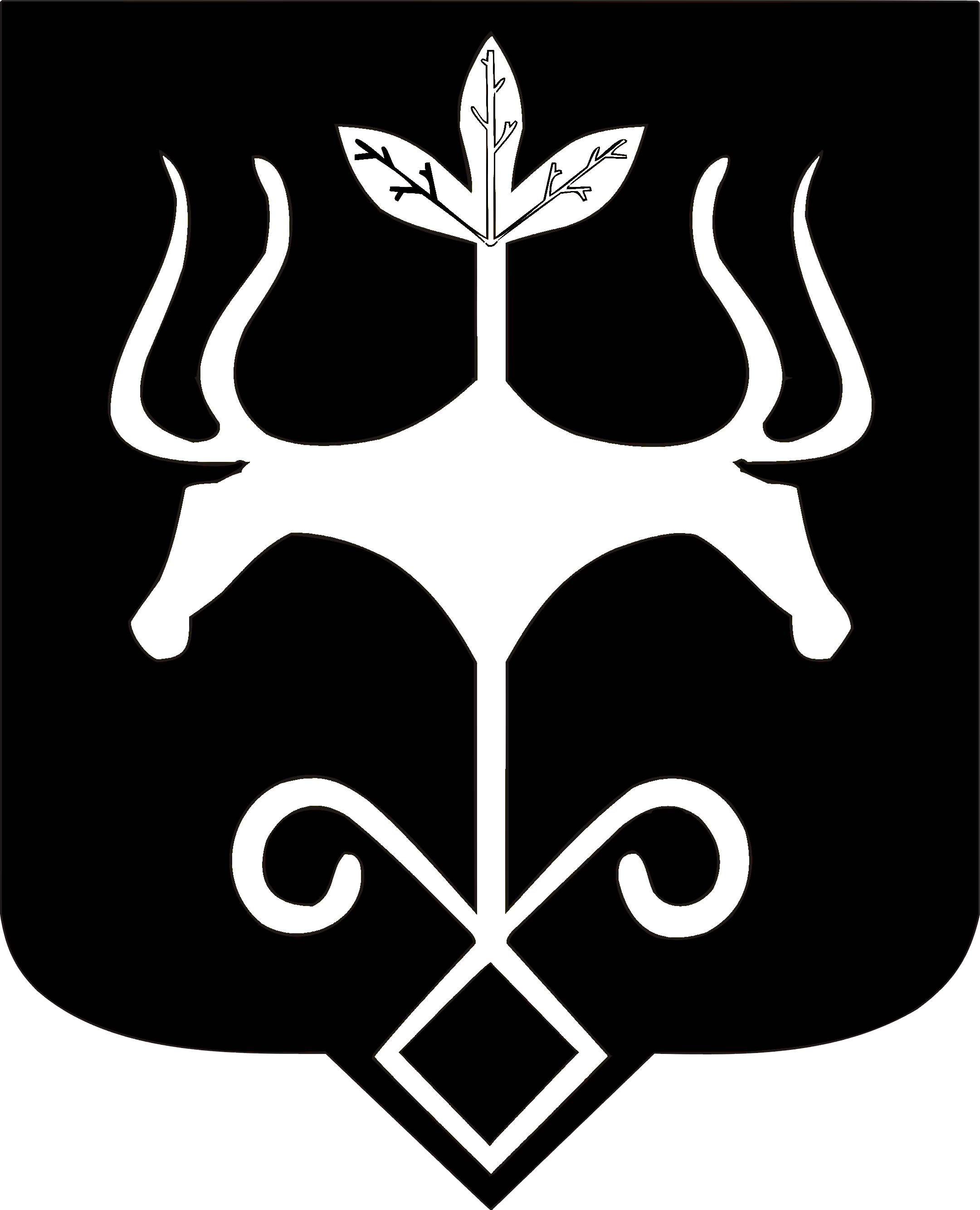 Адыгэ Республикэммуниципальнэ образованиеу 
«Къалэу Мыекъуапэ» и АдминистрациеКод главыКод группы, подгруппы, статьи и вида источниковНаименование главного администратора источников финансирования дефицита бюджета муниципального образования «Город Майкоп», наименование группы, подгруппы, статьи и вида источников финансирования дефицита бюджета муниципального образования «Город Майкоп»901Финансовое управление Администрации муниципального образования «Город Майкоп»90101 02 00 00 04 0000 710Привлечение городскими округами кредитов от кредитных организаций в валюте Российской Федерации90101 02 00 00 04 0000 810Погашение городскими округами кредитов от кредитных организаций в валюте Российской Федерации90101 03 01 00 04  0000 710Привлечение кредитов из других бюджетов бюджетной системы Российской Федерации бюджетами городских округов в валюте Российской Федерации90101 03 01 00 04  0001 710Привлечение бюджетных кредитов на покрытие дефицита местных  бюджетов от других бюджетов бюджетной системы Российской Федерации бюджетом городского округа в валюте Российской Федерации90101 03 01 00 04  0002 710Привлечение бюджетных кредитов на пополнение остатков средств на счетах местных бюджетов от других бюджетов бюджетной системы Российской Федерации бюджетом городского округа в валюте Российской Федерации90101 03 01 00 04  0000 810Погашение бюджетами городских округов кредитов из других бюджетов бюджетной системы Российской Федерации в валюте Российской Федерации90101 03 01 00 04  0001 810Погашение бюджетных кредитов на покрытие дефицита местных  бюджетов от других бюджетов бюджетной системы Российской Федерации бюджетом городского округа в валюте Российской Федерации90101 03 01 00 04  0002 810Погашение бюджетных кредитов на пополнение остатков средств на счетах местных бюджетов от других бюджетов бюджетной системы Российской Федерации бюджетом городского округа в валюте Российской Федерации90101 06 05 01 04 0000 640Возврат бюджетных кредитов, предоставленных  юридическим лицам из бюджетов городских округов в валюте Российской Федерации90101 06 10 02 04 0000 550Увеличение финансовых активов в собственности городских округов за счет средств на казначейских счетах для осуществления и отражения операций с денежными средствами, поступающими во временное распоряжение получателей средств местного бюджета, казначейских счетах для осуществления и отражения операций с денежными средствами бюджетных и автономных учреждений, казначейских счетах для осуществления и отражения операций с денежными средствами юридических лиц, не являющихся участниками бюджетного процесса, бюджетными и автономными учреждениями90101 06 10 02 04 0001 550Увеличение финансовых активов в собственности городских округов за счет средств на казначейских счетах для осуществления и отражения операций с денежными средствами, поступающими во временное распоряжение получателей средств местного бюджета, казначейских счетах для осуществления и отражения операций с денежными средствами бюджетных и автономных учреждений, казначейских счетах для осуществления и отражения операций с денежными средствами юридических лиц, не являющихся участниками бюджетного процесса, бюджетными и автономными учреждениями (увеличение финансовых активов за счет привлечения на единый счет местного бюджета остатков средств на казначейских счетах для осуществления и отражения операций с денежными средствами, поступающими во временное распоряжение получателей средств местного бюджета)90101 06 10 02 04 0002 550Увеличение финансовых активов в собственности городских округов за счет средств на казначейских счетах для осуществления и отражения операций с денежными средствами, поступающими во временное распоряжение получателей средств местного бюджета, казначейских счетах для осуществления и отражения операций с денежными средствами бюджетных и автономных учреждений, казначейских счетах для осуществления и отражения операций с денежными средствами юридических лиц, не являющихся участниками бюджетного процесса, бюджетными и автономными учреждениями (увеличение финансовых активов за счет привлечения на единый счет местного бюджета остатков средств на казначейских счетах для осуществления и отражения операций с денежными средствами бюджетных и автономных учреждений, открытых финансовому органу муниципального образования)90101 06 10 02 04 0004 550Увеличение финансовых активов в собственности городских округов за счет средств на казначейских счетах для осуществления и отражения операций с денежными средствами, поступающими во временное распоряжение получателей средств местного бюджета, казначейских счетах для осуществления и отражения операций с денежными средствами бюджетных и автономных учреждений, казначейских счетах для осуществления и отражения операций с денежными средствами юридических лиц, не являющихся участниками бюджетного процесса, бюджетными и автономными учреждениями (увеличение финансовых активов за счет привлечения на единый счет местного бюджета остатков средств на казначейских счетах для осуществления и отражения операций с денежными средствами получателей средств из бюджета)90101 06 10 02 04 0005 550Увеличение финансовых активов в собственности городских округов за счет средств на казначейских счетах для осуществления и отражения операций с денежными средствами, поступающими во временное распоряжение получателей средств местного бюджета, казначейских счетах для осуществления и отражения операций с денежными средствами бюджетных и автономных учреждений, казначейских счетах для осуществления и отражения операций с денежными средствами юридических лиц, не являющихся участниками бюджетного процесса, бюджетными и автономными учреждениями (увеличение финансовых активов за счет привлечения на единый счет местного бюджета остатков средств на казначейских счетах для осуществления и отражения операций с денежными средствами участников казначейского сопровождения, открытых финансовому органу муниципального образования)902Комитет по образованию Администрации муниципального образования «Город Майкоп»905Управление культуры муниципального образования «Город Майкоп»906Комитет по физической культуре и спорту муниципального образования «Город Майкоп»907Управление по чрезвычайным ситуациям  Администрации муниципального образования «Город Майкоп»908Комитет по управлению имуществом муниципального образования «Город Майкоп»90801 06 01 00 04 0000 630Средства от продажи акций и иных форм участия в капитале, находящихся в собственности городских округов912Управление сельского хозяйства Администрации муниципального образования «Город Майкоп»913Администрация муниципального образования «Город Майкоп»916Управление архитектуры и градостроительства муниципального образования «Город Майкоп»917Управление жилищно-коммунального хозяйства и благоустройства Администрации муниципального образования «Город Майкоп»918Совет народных депутатов муниципального образования «Город Майкоп»919Контрольно-счетная палата муниципального образования «Город Майкоп»Иные источники финансирования дефицита бюджета муниципального образования «Город Майкоп», администрирование которых осуществляется главными администраторами источников финансирования дефицита бюджета муниципального образования «Город Майкоп» в пределах их компетенцииИные источники финансирования дефицита бюджета муниципального образования «Город Майкоп», администрирование которых осуществляется главными администраторами источников финансирования дефицита бюджета муниципального образования «Город Майкоп» в пределах их компетенцииИные источники финансирования дефицита бюджета муниципального образования «Город Майкоп», администрирование которых осуществляется главными администраторами источников финансирования дефицита бюджета муниципального образования «Город Майкоп» в пределах их компетенции01 05 02 01 04 0000 510Увеличение прочих остатков денежных средств бюджетов городских округов01 05 02 01 04 0000 610Уменьшение прочих остатков денежных средств бюджетов городских округов